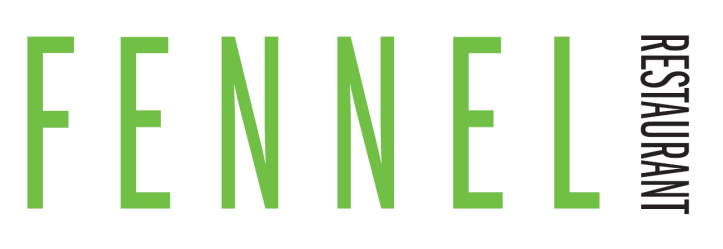 Set menu2 courses £153 courses £20‘Fizz up’ add a glass of prosecco for £1***Soup of the day, warm crusty baguette (can be gf)Cullen skink, warm crusty baguette (can be gf)Sweet onion, garden pea & coriander bhajis, red pepper relish (vegan) (can be gf)Buffalo BBQ chicken wings, bbq sauce, blue cheese mayonnaiseRoasted autumn squash, grilled halloumi, pomegranate and chicory warm salad (v) (can be gf)***Beer battered North Sea haddock, minted pea purée, hand cut chips, tartare sauceBlack pudding macaroni cheese, hand cut chips & salad (v)Coq au vin, creamy mash potato, pancetta and mushroom jus (can be gf)Truffle and wild mushroom Risotto, ricotta, rocket, roasted pine nutsFennel’s famous 8oz burger bacon, cheese, gherkins, tomato & lettuce brioche bun, tomato relish, hand cut chips, beer battered onion ringsSquash, coconut & chickpea curry basmati rice (vegan) (can be gf)***Sticky toffee pudding, butterscotch sauce, vanilla ice creamSelection of ice cream and sorbet (gf)Classic crème brûlée, orange short bread (can be gf-no shortbread)Trio of Chocolate: Cheesecake, Ganache, MousseRed wine poached pear, winter poached fruit and roasted almonds, vanilla ice cream (vegan) (can be gf)